Отчет о поездке на МАКС-2017 22.07.17.На Международный Авиакосмический салон в Жуковский мы ездим «хронически» уже много лет, и, поскольку в нашей семье тема неба вживлена на уровне генетики, со времен дедушки-испытателя, радуемся каждой возможности посмотреть на красоту и величие полетов и насладиться ревом реактивных двигателей. Получить все эти впечатления, конечно, очень здорово именно на МАКСе, потому что весь цвет наших пилотажных групп представлен именно там.Я заранее прошу прощения за качество фотографий, т.к. снимать там тяжело и возможно только на профи-камеру, а вовсе не на телефон. Но, надеюсь, даже и в таком качестве вы сможете составить представление о невероятном искусстве российских и иностранных летчиков.Народу в этом году было невероятное количество, по отчету организаторов более 420 000 человек. Добираться на МАКС на машине дело неблагодарное и неудобное, а вот «своим ходом», на электричке и автобусах-шаттлах до аэродрома вполне. Толпы присутствуют, но, благодаря хорошей организации, все разруливается быстро.Протолкнуться к наземной экспозиции, правда, было немного сложно, да и задача стояла другая: скорее к летному полю смотреть выступления.1.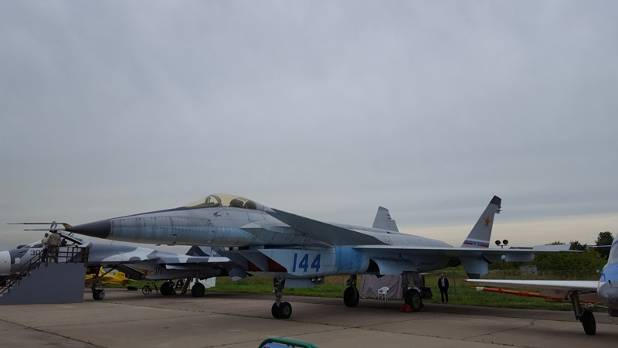 2.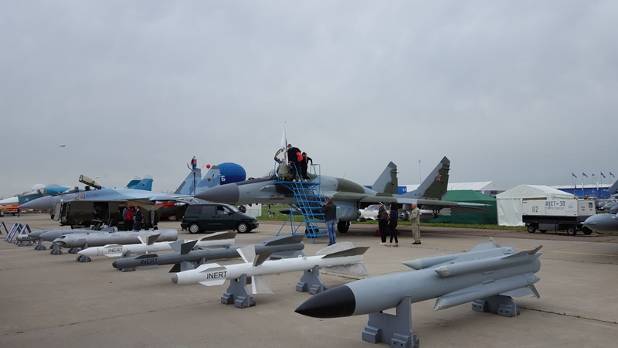 3.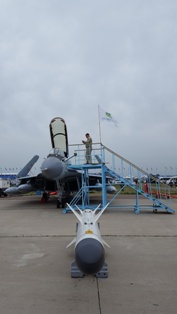 Т-50 – российский многофункциональный истребитель пятого поколения, разрабатываемый «ОКБ Сухого». Машина невероятной красоты, легко узнается по особой форме фюзеляжа и крыла. «Кобра» (самолет задирает нос вверх, гасит скорость и двигается вперед максимально медленно) на нем исполняется наиболее эффектно. Исторически пилотируется заслуженным летчиком-испытателем, Героем РФ, начальником летной службы компании «Сухой» полковником С.Л. Богданом.4.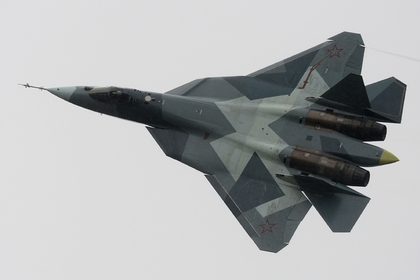 5.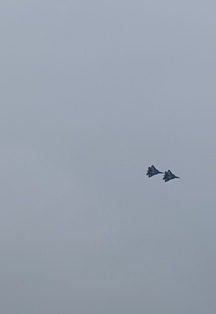 6.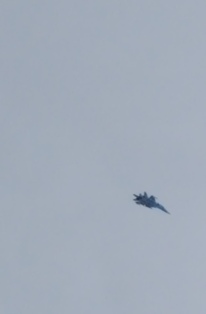 Пилотажная группа «Русь», созданная на базе Вяземского учебного авиационного центра ДОСААФ в 1987 году. Пилотажная группа выступает на реактивных учебно-тренировочных самолётах Л-39. Признанные мастера группового и одиночного пилотажа.7.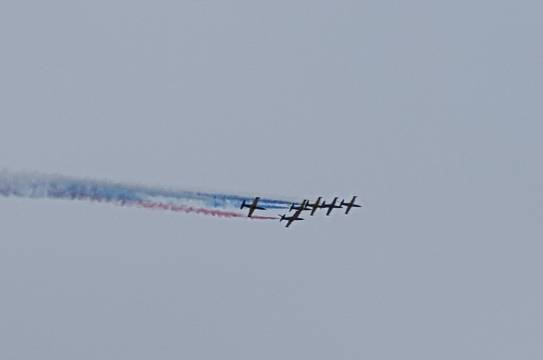 8.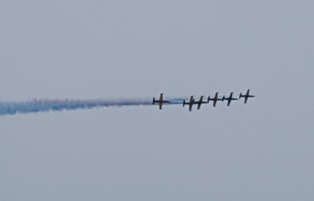 «Стрижи» — авиационная группа высшего пилотажа Военно-воздушных сил России. Скорость, слаженность, изящество – три определения для невероятного полета летчиков на Миг-29!9.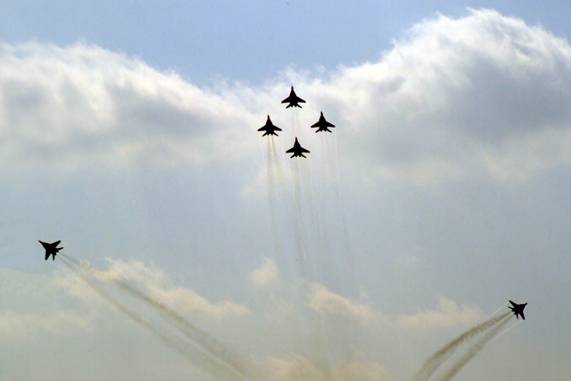 10.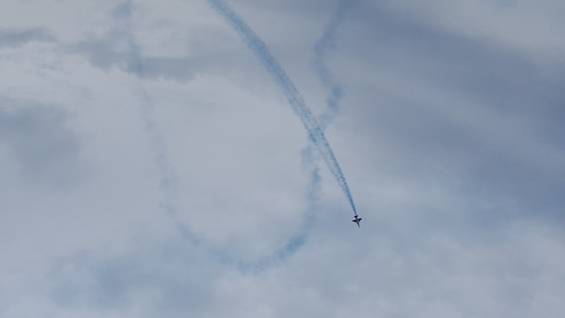 11.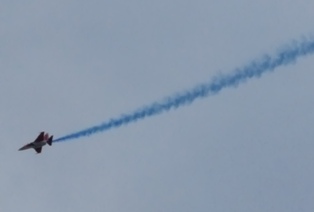 К взлету готовится пилотажная группа «Рыцари» (Al Fursan), авиационная пилотажная группа ВВС ОАЭ. Летает на учебно-тренировочных самолётах Aermacchi MB-339 . Авиагруппа была официально сформирована 2010 году. Пилоты, прежде чем дебютировать перед публикой в Абу-Даби, прошли годовую подготовку, но потребовалось ещё восемь месяцев, чтобы они подготовили полную программу высшего пилотажа и выступили на международной арене.Теперь группа выступает по всему миру и стала своеобразным открытием МАКС-2017 для зрителей – все фигуры пилотажа выполняются очень эффектно, на больших скоростях и минимально высоте до  (например, ниже чем они, петлю Нестерова не выполнял никто на шоу).12.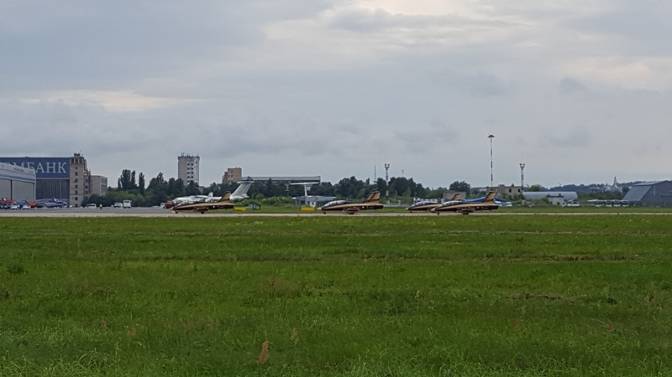 Начали они свое выступление с цветных вентиляторов, – мы лично порадовались, что яркое, но очень гадко пахнущее облако не осело на нас) А дальше началось волшебство…..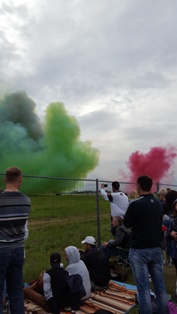 13.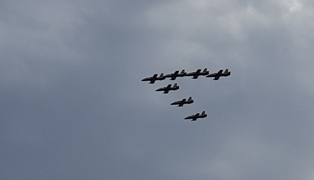 14.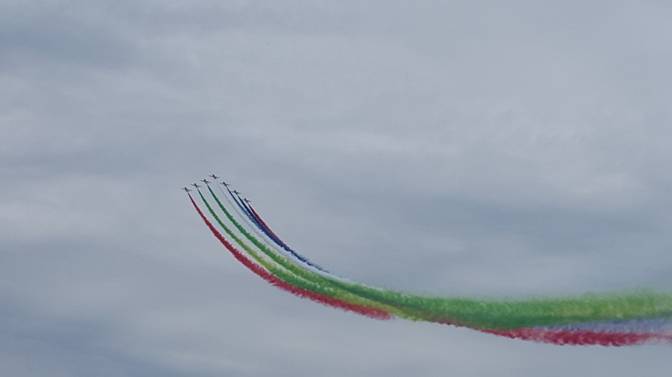 15.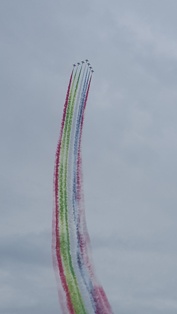 16.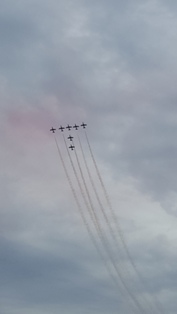 Горка: за счет тех же цветных вентиляторов удобно проследить траекторию полета.17.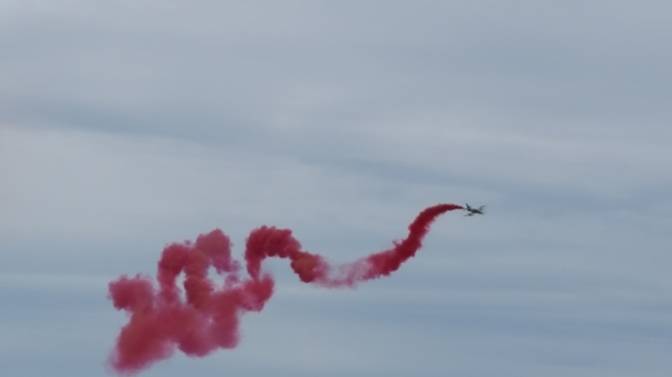 18.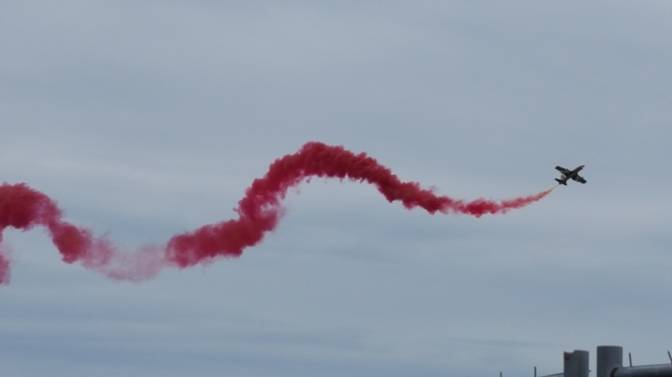 19.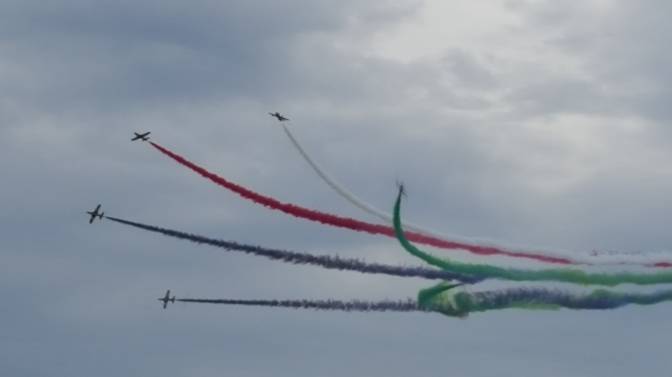 20.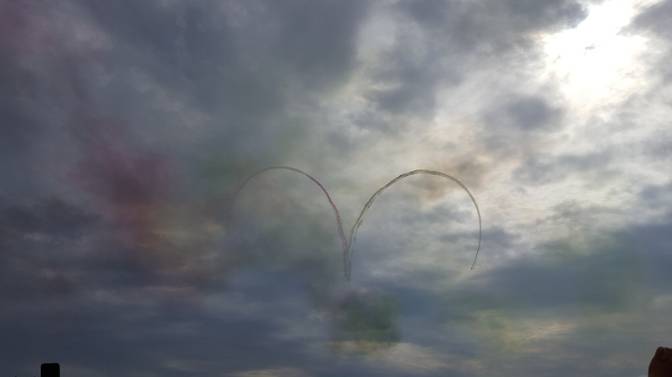 21.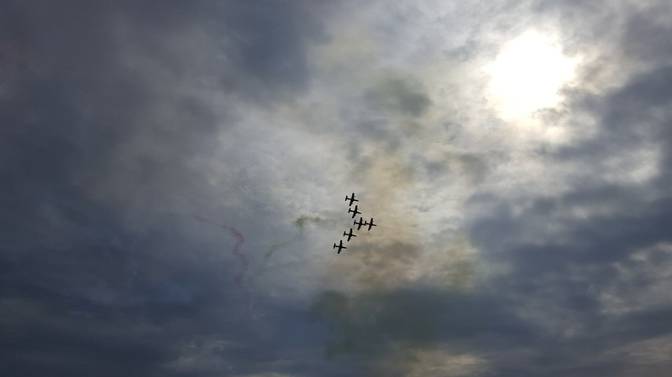 22.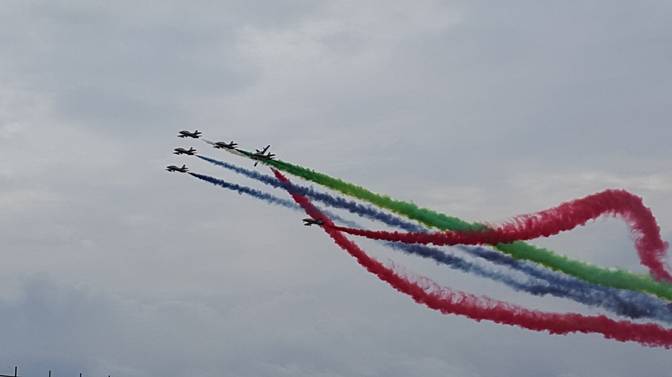 В самом конце полетной программы из Кубинки прилетели наши звезды – «Русские Витязи», пилотажная группа ВВС России на СУ-27, СУ-30СМ. Невероятная слаженность и синхронность выполнения пилотажа в группе – в ряде фигур расстояние между самолетами не превышает 1,5-!Возникает реальное ощущение, что группа самолетов скреплена неким невидимым каркасом, настолько геометрически выверенным выглядит выполнение сложнейших фигур!23.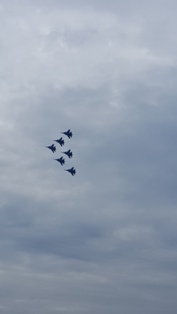 24.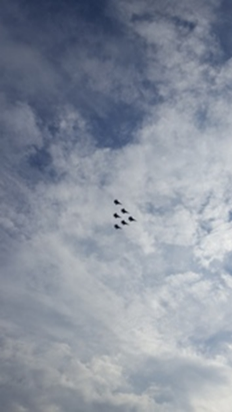 25.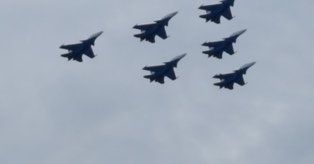 Многое из увиденного не попало в кадр, к сожалению, не удалось заснять выступление Вертолетов России, грузовых самолетов. Но очень надеюсь, что даже и этот более чем скромный отчет заставит вас в 2019 году поехать и увидеть все самостоятельно, услышать музыку движков, и даже затаить дыхание от чувства восхищения искусством летчиков, которые в условиях невероятных перегрузок работают пилотаж, заставляя нас, зрителей, испытать прилив гордости и такого забытого ныне слова патриотизм.Там же вас будут ждать и наземная экспозиция, вы сможете увидеть военные, грузовые, пассажирские суда, посмотреть на «Акулу» К-50 и К-52, на огромные вертолеты МЧС, пообщаться с летчиками, взять автограф пилотов после выступлений, погулять и отлично провести время.Все на МАКС-2019!)26.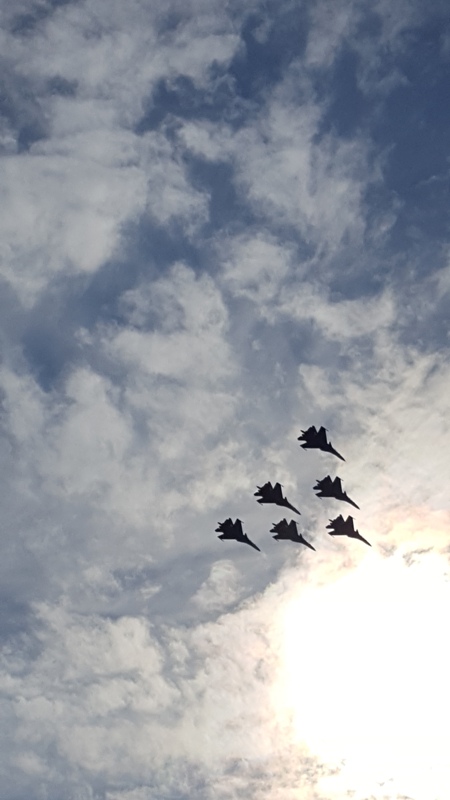 